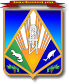 АДМИНИСТРАЦИЯ ХАНТЫ-МАНСИЙСКОГО РАЙОНАП О С Т А Н О В Л Е Н И ЕСписок изменяющих документов(в редакции постановлении администрации Ханты-Мансийского района от 06.12.2016 N 425, от 14.05.2018 № 156, от 31.07.2033 № 348)от 03.12.2012                                                                                                   № 289г. Ханты-МансийскО порядке создания координационных или совещательных органов в области развития малого и среднего предпринимательства при администрации Ханты-Мансийского районаВ соответствии со статьями 11, 13 Федерального закона от 24.07.2007     № 209-ФЗ «О развитии малого и среднего предпринимательства в Российской Федерации», в целях создания благоприятных условий для развития малого и среднего предпринимательства на территории Ханты-Мансийского района, руководствуясь статьей 32 Устава Ханты-Мансийского района:(преамбула в редакции постановления администрации Ханты-Мансийского района от 31.07.2023 № 348)1. Утвердить порядок создания координационных или совещательных органов в области развития малого и среднего предпринимательства при администрации Ханты-Мансийского района согласно приложению к настоящему постановлению. (пункт 1 в редакции постановления администрации Ханты-Мансийского района от 31.07.2023 № 348)2. Опубликовать настоящее постановление в газете «Наш район» и разместить на официальном сайте администрации Ханты-Мансийского района.3. Настоящее постановление вступает в силу после его официального опубликования.(пункт 3 в редакции постановления администрации Ханты-Мансийского района от 31.07.2023 № 348)4. Контроль за выполнением настоящего постановления возложить на заместителя главы Ханты-Мансийского района по финансам Болдыреву Н.В.(пункт 4 в редакции постановления администрации Ханты-Мансийского района от 31.07.2023 № 348)Глава Ханты-Мансийского района                                                 К.Р. Минулин                         Приложение к постановлению администрации Ханты-Мансийского района                                                                         от 03.12.2012 № 289ПОРЯДОКсоздания координационных или совещательных органов в области развития малого и среднего предпринимательства при администрации                 Ханты-Мансийского района(далее – порядок).(в редакции постановлении администрации Ханты-Мансийского района от 06.12.2016 N 425, от 14.05.2018 № 156, от 31.07.2033 № 348)1. Настоящий Порядок определяет цели, условия и процедуру создания на территории Ханты-Мансийский район координационных или совещательных органов в области развития малого и среднего предпринимательства при администрации Ханты-Мансийского района (далее – координационные или совещательные органы).(пункт 1 в редакции постановления администрации Ханты-Мансийского района от 31.07.2023 № 348)2. Координационные или совещательные органы в области развития малого и среднего предпринимательства создаются в целях:2.1. Привлечения субъектов малого и среднего предпринимательства к выработке и реализации политики в области развития малого и среднего предпринимательства.2.2. Выдвижения и поддержки инициатив, имеющих общерайонное (региональное) значение и направленных на реализацию политики в области развития малого и среднего предпринимательства.2.3. Проведения общественной экспертизы проектов муниципальных правовых актов Ханты-Мансийского района, регулирующих развитие малого и среднего предпринимательства.2.4. Выработки рекомендаций органам местного самоуправления при определении приоритетов в области развития малого и среднего предпринимательства.2.5. Привлечения   граждан, общественных   объединений   и представителей средств массовой информации к обсуждению вопросов, касающихся реализации права граждан на предпринимательскую деятельность, и выработки по данным вопросам рекомендаций.3. Координационные   или   совещательные   органы   могут   быть образованы по инициативе:3.1. Администрации Ханты-Мансийского района.3.2. Группы субъектов малого и среднего предпринимательства, зарегистрированных и осуществляющих деятельность на территории Ханты-Мансийский район, в количестве не менее 2 процентов от числа субъектов малого и среднего предпринимательства, зарегистрированных на территории района на начало календарного года, в котором реализуется инициатива.(подпункт 3.2 пункт 3 в редакции постановления администрации Ханты-Мансийского района от 31.07.2023 № 348)3.3. Некоммерческой организации, выражающей интересы субъектов малого и среднего предпринимательства.4. Инициаторы создания координационных или совещательных органов, указанных в подпунктах 3.2 - 3.3, обращаются с соответствующим письменным обращением в адрес главы Ханты-Мансийского района. При этом в обращении должны быть указаны предлагаемые инициаторами кандидатуры в состав координационного или совещательного органа.5. Глава Ханты-Мансийского района рассматривает поступившее предложение в течение месяца. О принятом решении инициаторы уведомляются письменно.6. Состав координационных или совещательных органов формируется из представителей органов местного самоуправления Ханты-Мансийского района, некоммерческих организаций и субъектов малого и среднего предпринимательства. При этом количество представителей от органов местного самоуправления Ханты-Мансийского района не может превышать 25 процентов общего числа членов координационного или совещательного органа. Внутри координационного или совещательного органа могут создаваться комиссии.7. Полномочия координационного или совещательного органа, его количественный и персональный состав утверждаются постановлением администрации Ханты-Мансийского района.8. Координационные или совещательные органы осуществляют следующие функции:8.1. Участвуют в разработке предложений по осуществлению муниципальной политики в сфере развития и поддержки малого и среднего предпринимательства и содействуют их реализации.8.2. Обеспечивают согласованное взаимодействие органов местного самоуправления с общественными объединениями предпринимателей, некоммерческими организациями, целью которых является поддержка предпринимательства, иными структурами.8.3. Разрабатывают предложения по совершенствованию систем и механизмов финансовой поддержки предпринимательства.8.4. Разрабатывают   предложения   по   совершенствованию инфраструктуры поддержки предпринимательства.8.5.  Разрабатывают рекомендации органам местного самоуправления, взаимодействующим с субъектами малого и среднего предпринимательства, по устранению административных барьеров, препятствующих его развитию, создают экспертные группы по проведению общественной экспертизы проектов нормативных правовых актов, регулирующих деятельность субъектов малого и среднего предпринимательства в муниципальном образовании Ханты-Мансийский район.8.6. Рассматривают разногласия, в случае их возникновения при проведении оценки регулирующего воздействия проектов муниципальных правовых актов Ханты-Мансийского района, экспертизы муниципальных правовых актов Ханты-Мансийского района, между участниками публичных консультаций и (или) уполномоченным органом, регулирующим органом, органом, осуществляющим экспертизу муниципальных правовых актов Ханты-Мансийского района в Порядке, утвержденном постановлением администрации Ханты-Мансийского района от 28.03.2017 № 73 «Об утверждении Порядка проведения оценки регулирующего воздействия проектов муниципальных нормативных правовых актов Ханты-Мансийского района, экспертизы муниципальных правовых актов Ханты-Мансийского района. (пункт 8.6. в редакции постановления администрации Ханты-Мансийского района от 31.07.2023 № 348)